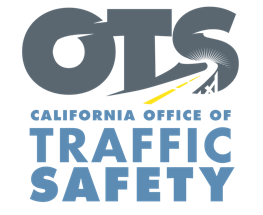 FOR IMMEDIATE RELEASE: 					            October #, 2018	CONTACT:  [Names, Agency, phone #, email address] [Your City] Police [Sheriff’s] Department Receives Grant For Bicycle/Pedestrian Safety Education ProgramThe safety of people who use roadways to walk or ride their bike is the focus of a bicycle and pedestrian safety education program with [Your City] Police [or Sheriff’s] Department.A $________ grant from the California Office of Traffic Safety (OTS) will fund the year-long program (Oct. 1, 2018 to Sept. 30, 2019) that includes a variety of educational activities like bike rodeos, classroom presentations and community events aimed at teaching youth and adults about traffic rules, rights and responsibilities as a pedestrian and bicyclist.[Quote from Chief or other high official]Bicycle and pedestrian deaths account for 29 percent of all roadway deaths in California, and the number of people killed on foot or on a bicycle is growing at an alarming rate. Data from the National Highway Traffic Safety Administration shows 1,014 bicyclists and pedestrians across the state were killed in 2016, a nearly 30 percent increase from 2012. This equates to nearly three bicycle and pedestrian deaths in California every day.Educational efforts funded by the OTS grant will promote safe behaviors by pedestrians, bicyclists and drivers, including avoiding distractions like cell phones, looking for parked cars that may be pulling out or opening a door, and making yourself visible by wearing bright clothing during the day and reflective materials at night. Educational components on bicycle and pedestrian safety will be especially geared toward children and older adults.“Bicycle and pedestrian safety responsibilities go both ways,” OTS Director Rhonda Craft said. “Understanding the rules of the road behind the wheel, on foot or on two wheels helps all roadway users get where they need to go safely.”Funding for this bicycle and pedestrian safety education program was provided by a grant from the California Office of Traffic Safety, through the National Highway Traffic Safety Administration.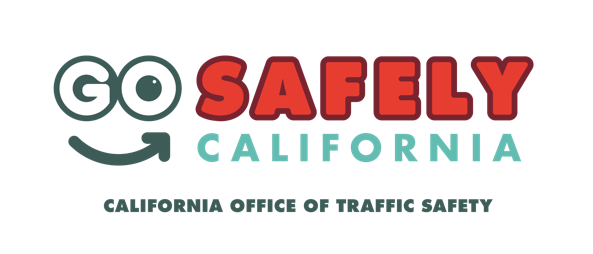 # # #NOTE: Before filling in the names of the organization and organization spokesperson, you MUST contact them to obtain their permission to use their names in this press release, and you must get their approval for the language used in their quotes, and any changes or additions they may require.  Only after this is done can you send out the press release. DELETE